Školková zahrádka volá!

Skřítek Ublík seděl na okraji květinového záhonku a klátil nožkami: „Jak je ta zahrádka hezká, když na ni svítí sluníčko! Jsem moc rád, že tu můžu bydlet.“ Pak ale zesmutněl: „Moc bych si přál starat se o nějaká semínka nebo rostlinky, ale mám tu ale jen tyhle narcisky a tulipány...“ Přestal klátit nožkami, podepřel si bradičku a zamyslel se: „Počkat, bývá tady přece spousta dětí a ty by mi mohly pomoci…“  Malí (a velcí) zahradníci, pokud máte možnost a chuť udělat radost Ublíkovi a pomoci nám oživit školkové záhonky, postupujte takto:

1) Vyberte si z nabídky v tabulce tři položky, které budete chtít realizovat  (všechna semínka a rostliny na obrázcích jsou už koupené) 
2) Napište e-mail na adresu školky (ms.ublo@volny.cz ), kde uvedete vybrané aktivity, vyberete si čas a napíšete, jestli chcete poradit jak na to (nebo můžete do e-mailu okopírovat a vyplnit závěrečnou tabulku, bude to rychlejší)
3) Dostanete potvrzující e-mail (abyste se netěšili na rostlinku nebo semínka, které už si před vámi vybral někdo jiný, nebo aby se ve stejnou dobu nesešly na zahradě dvě skupiny – scházení si necháme do „zdravých“ časů)
4) Nachystáte si vlastní drobné nářadí – malou konvičku, motyčku nebo sázecí kolík (abychom si nepředávali bacily)
5) … a uděláte si příjemnou procházku či malý výlet na naši zahrádku
6) Na zahradě čeká děti velká pátrací akce (na domluvený čas bude všechno pro vás nachystané, zbývá jen dobře hledat) 
7) … a možná najdete i nějakou odměnu a děti mohou vyzkoušet nový domeček. 
Těšíme se, že s dětmi třeba vyrobíte originální jmenovky s názvem rostliny a jménem malého zahradníka nebo oživíte záhonek pomalovaným kamenem nebo napíšete vzkaz pro ostatní kamarády nebo pro skřítka Ublíka …

Tabulka do e-mailu:Okopám a odplevelím bylinkový záhonek 
Okopám a odplevelím bylinkový záhonek 
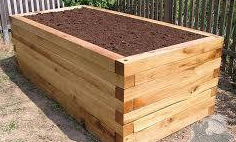 Okopám a odplevelím květinový záhonek
Okopám a odplevelím květinový záhonek
Okopám a odplevelím zeleninový záhonekOkopám a odplevelím zeleninový záhonekNaseji řádek ředkviček 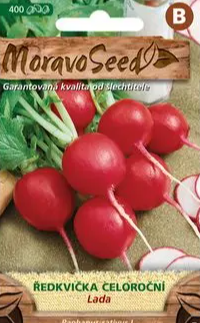 Naseji řádek mrkve 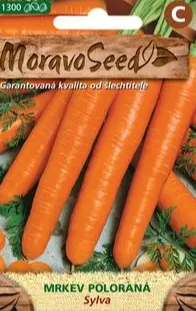 Naseji řádek kopru 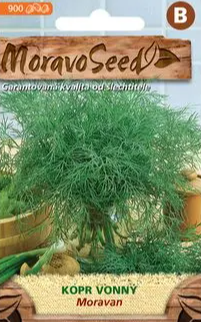 Naseji řádek hrášku
  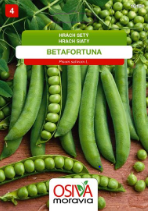 Naseji svoje donesená semínka 

  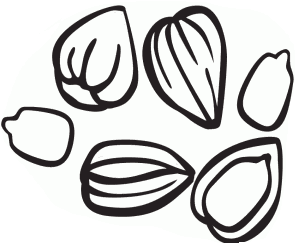 Nasadím řádek cibulky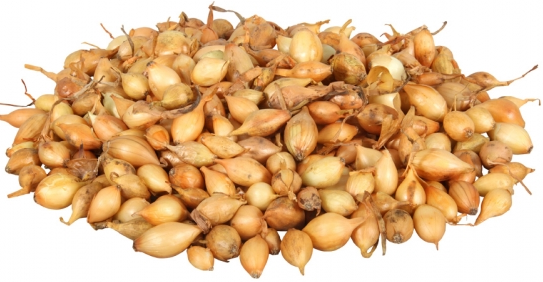 Nasadím 10 sazenic salátu

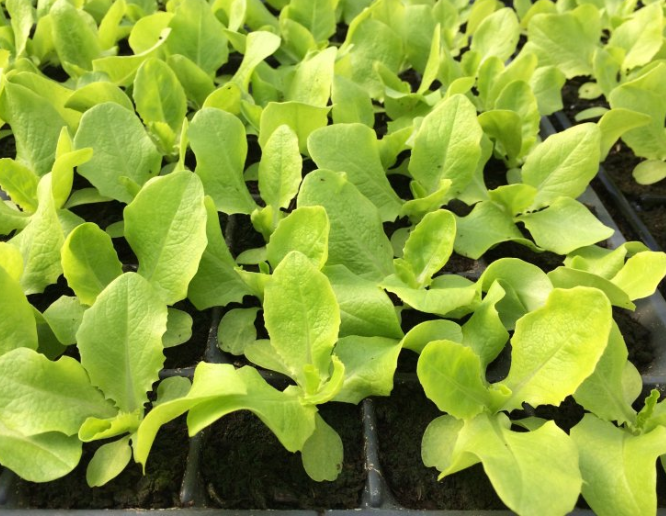 Nasadím 10 sazenic kedlubnů 

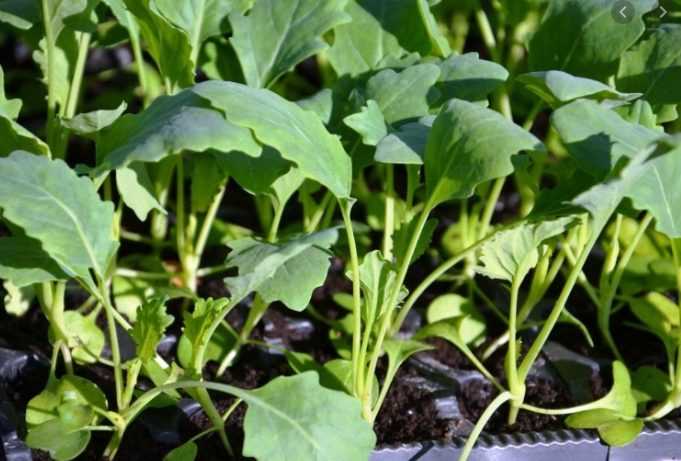 Nasadím bylinku levanduli 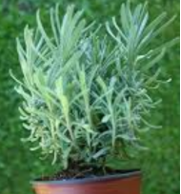 Nasadím bylinku meduňku 

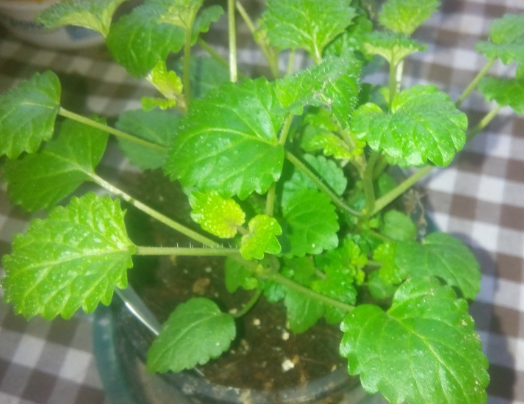 Nasadím bylinku kadeřavou petrželku 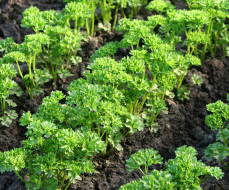 Nasadím bylinku dobromysl 

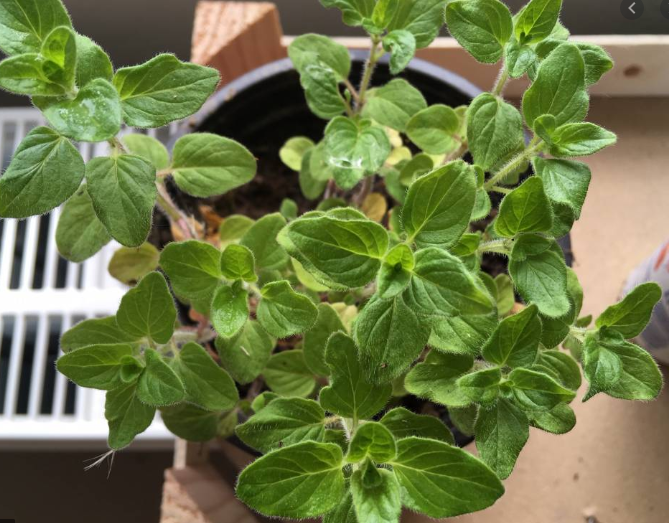 Nasadím svoji donesenou bylinku 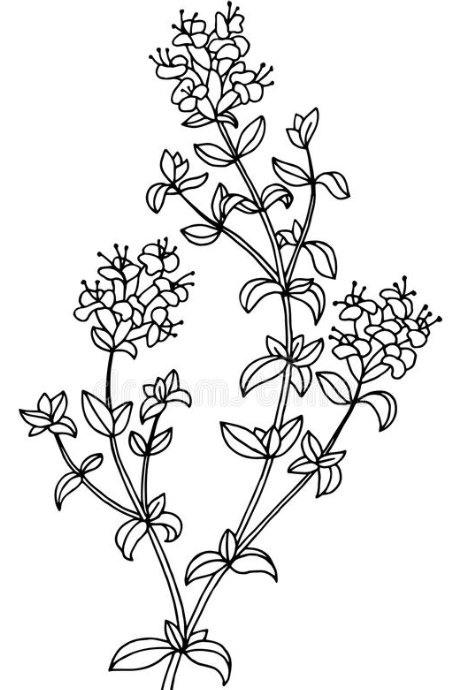 Nasadím bylinku pažitku 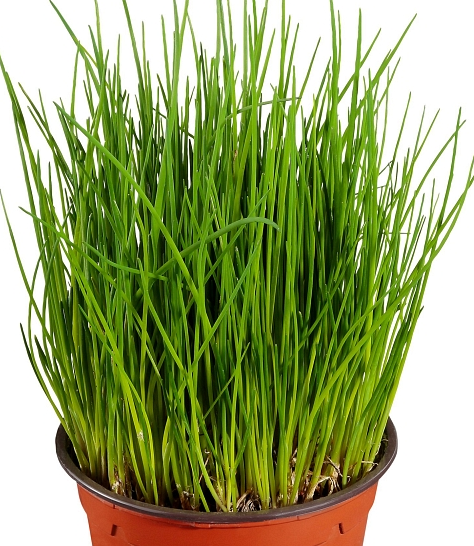 Nasadím bylinku šalvěj 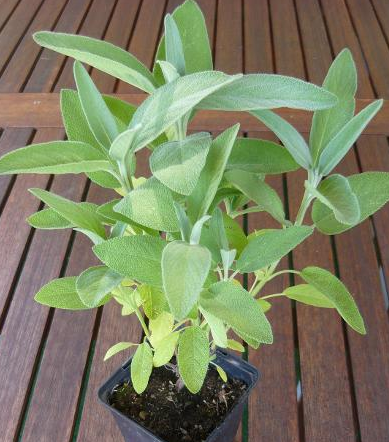 Nasadím květinu – plamének

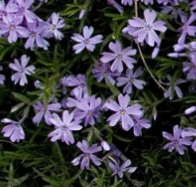 Nasadím květinu – tařičku

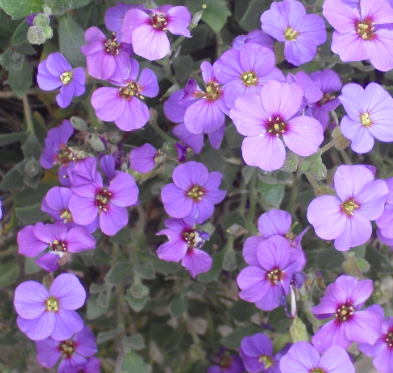 Nasadím květinu - růžový lomikámen
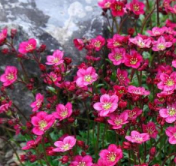 Nasadím květinu - bílou kopretinu 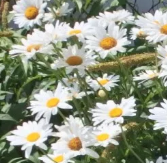 Nasadím svoji donesenou květinu 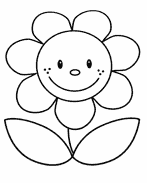 Nasadím květinu - hořec 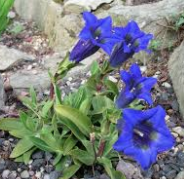 Chceme se přidat a pomoci se záhonkyChceme se přidat a pomoci se záhonkyChceme se přidat a pomoci se záhonkyVybíráme si toto:Vyberte: Doplňte:Okopám a odplevelím jeden záhonekano x  ne  který záhonek Naseji semínka ano x  ne  jaká semínkaNasadím rostlinkyano x  ne  jaké rostlinkyJsem zkušený zahradníkano x  ne, poraďte jak na toVybírám si den a časpondělí 27.4. 
úterý 28.4.
středa 29.4.
čtvrtek 30.4.
pátek 1.5.dopoledne mezi 9 a11 hodinou 
                 nebo 
odpoledne mezi 14 a 18 hodinou   

Vyberte si 1 hodinu! Jméno malého zahradníka (zahradníků)